Supplement of Biomineralization induced by Colletotrichum acutatum: a potential strategy for cultural relic bioprotection Tianxiao Li et al.Correspondence to: Bingjian Zhang (zhangbiji@zju.edu.cn)Supplement ContentsThis supplement contains, in the following order:Table S1. The group set of the various media with different condition.Figure S1. The way of insoluble calcium source cultured with Colletotrichum acutatum.Figure S2. HPLC of the media cultured with Colletotrichum acutatum in the low carbon condition with CaCl2 at the first and third day.Figure S3. EDS analysis of the precipitated crystals.Table S1: The group set of the various media with different condition. +: the component was added into the media; -: the substance was removed from the media; *: the media were cultured with shaking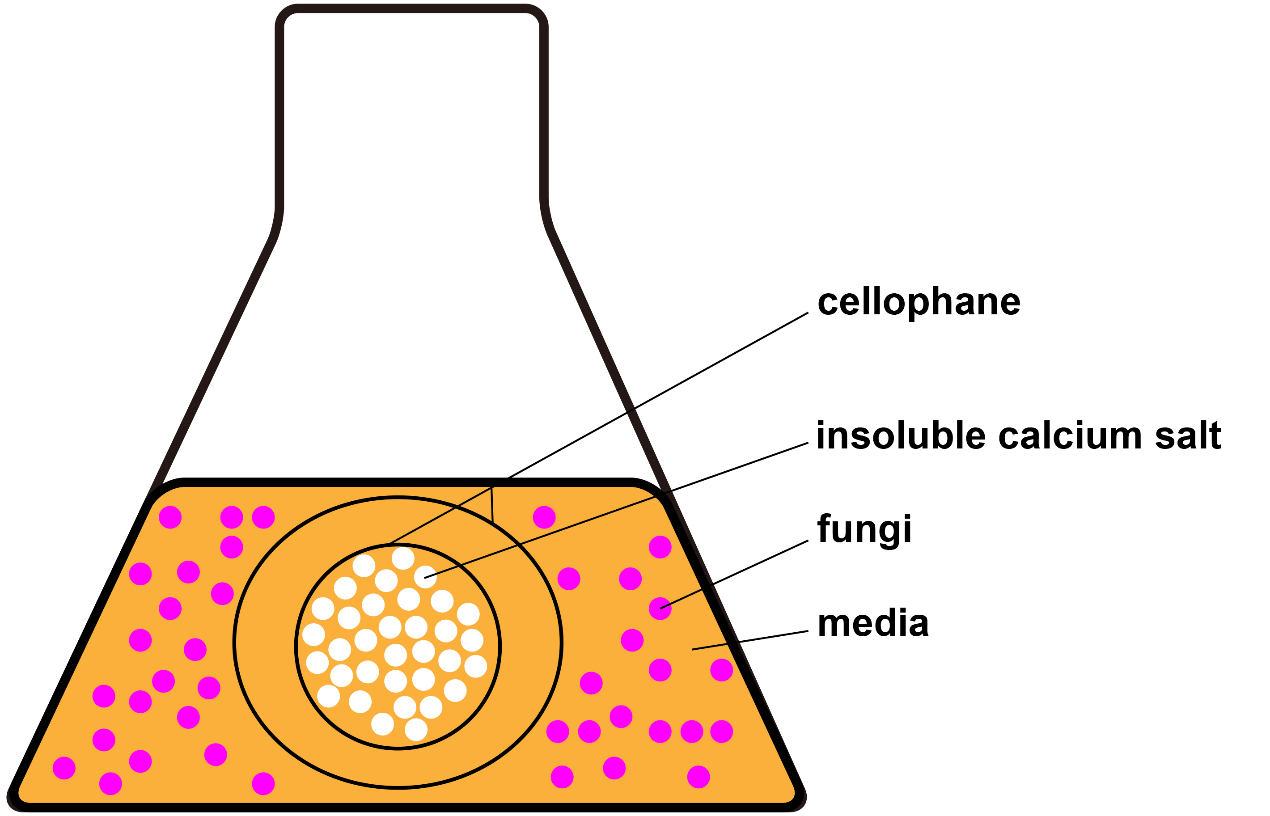 Figure S1: The way of insoluble calcium source cultured with Colletotrichum acutatum.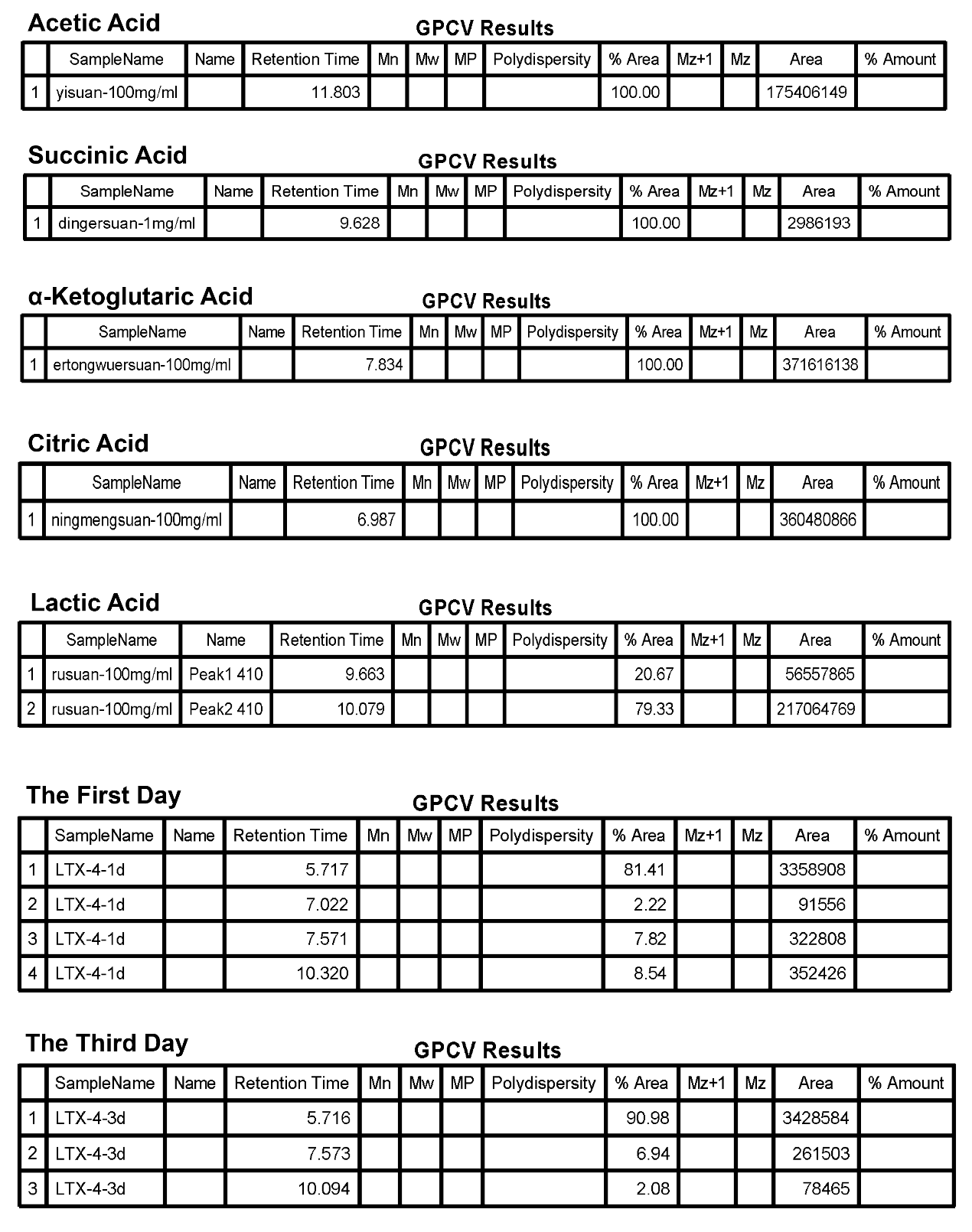 Figure S2: HPLC of the media cultured with Colletotrichum acutatum in the low carbon condition with CaCl2 at the first and third day.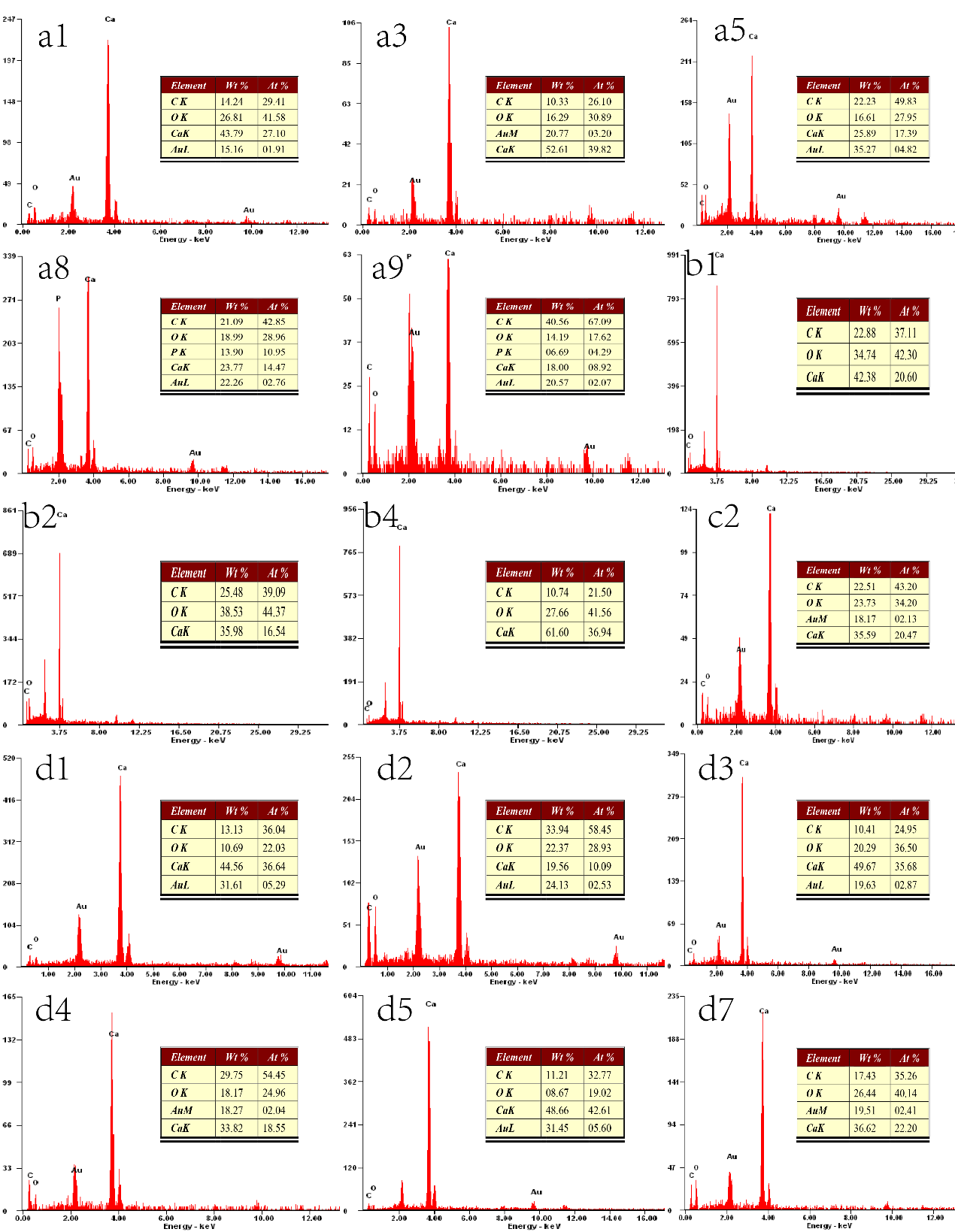 Figure S3: EDS analysis of the precipitated crystals. (a1) calcium acetate in B4 medium, (a3) CaCl2 with urea in B4 medium, (a5) Ca(OH)2 in B4 medium, (a8) CaCl2 in Czapek-Dox medium, (a9) calcium acetate in Czapek-Dox medium, (b1) calcium acetate in B4 medium with shaking, (b2) calcium acetate in B4 medium without glucose, (b4) CaCl2 in B4 medium without glucose, (c2) CaCl2 in B4 medium with pH=8, (d1) formic acid in B4 medium, (d2) propionic acid in B4 medium, (d3) α-Ketoglutaric acid in B4 medium, (d4) calcium lactate in B4 medium, (d5) cadmium succinate in B4 medium, (d7) calcium citrate in B4 medium.groupCa2+B4B4B4Czapek-Dox MediumOther additivesInitial pHgroupCa2+yeast extractyeast extractglucoseCzapek-Dox MediumOther additivesInitial pHa1calcium acetate+++--5.7a2CaCl2+++--5.5a3CaCl2+++-Urea8.0a4*CaSO4+++--5.5a5Ca(OH)2+++--12.0a6*CaCO3+++--5.5a7*CaCO3++---5.5a8CaCl2---+-5.4a9calcium acetate---+-5.4b1*calcium acetate+++--5.7b2*calcium acetate++---5.9b3*CaCl2+++--5.5b4*CaCl2++---5.5c1CaCl2+++-NaOH7.0c2CaCl2+++-NaOH8.0c3CaCl2+++-Urea, HCl7.0d1formic acid+++-Ca(OH)27.0d2propionic acid+++-Ca(OH)27.0d3α-ketoglutaric acid+++-Ca(OH)27.0d4calcium lactate+++--7.0d5cadmium succinate+++--7.0d6*calcium oxalate+++--7.0d7calcium citrate+++--7.0